Карта образовательной организации по итогам независимой оценки качества образовательной деятельности. Реализация программ дошкольного образованияМБДОУ «Центр развития ребенка – детский сад № 2»Соответствие значений интегральных показателей НОК ОД МБДОУ "ЦРР № 2" максимально допустимым значениям данных показателей, %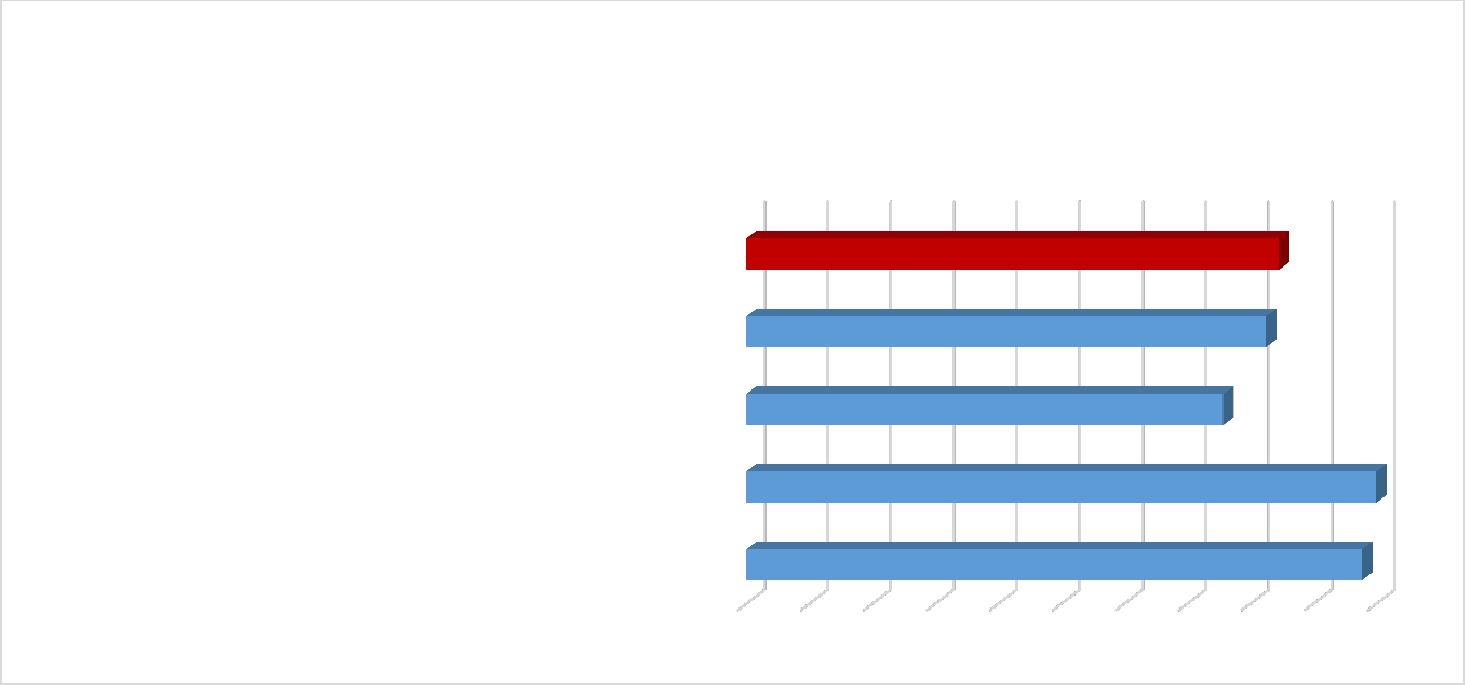 Общие выводы и рекомендации по результатам независимой оценки образовательной деятельности (дошкольное образование) в 2018 годуПоказатель рейтинга образовательной организации (ОО) города по итогам независимой оценки качества образовательной деятельности в 2018 году: 0,85.Итоговое значение интегрального показателя качества образовательной деятельности: 135,3 баллов (максимально допустимое значение показателя – 160).Открытость и доступность информации удовлетворяет на 82,5 % условиям оценки (33 балла). Представленная на официальном сайте информация достаточно полно освещает деятельность ОО, размещены сведения о педагогических работниках, функционирует «электронная приёмная». Но у пользователей нет возможности проследить за ходом своего обращения. На сайте не представлена ранжированная информация об обращении граждан.Комфортность условий в ОО на 75,7 % удовлетворяет условиям оценки (53 балла). Материально-техническое оснащение и условия для сохранения и укрепления здоровья обучающихся, условия для индивидуальной работы и психолого-педагогического сопровождения почти на 100% отвечают критериям оценки. В детском саду функционируют логопедические группы. Воспитанники принимают активное участие в конкурсах разного уровня и спортивных мероприятиях, есть победители муниципальных и региональных конкурсов, спортивных соревнований. В детском саду работают группы для обучающихся с ОВЗ.Получены высокие показатели оценки родителями доброжелательности и вежливости работников ОО (100 %), компетентности педагогов (100 %).Удовлетворенность родителей материально-техническим обеспечением – 92,8%.Удовлетворенность родителей качеством предоставляемых образовательных услуг – 100 %.Доля родителей, готовых порекомендовать образовательную организацию знакомым и родственникам – 100 %.Рекомендовано:Рассмотреть варианты размещения на сайте ранжированной информации об обращениях граждан (жалоб, предложений, вопросов и т.д.).Продолжить работу по созданию комфортных условий для обучения и воспитания, в том числе в по организации условий для образования и воспитания обучающихся с ограниченными возможностями здоровья.МаксимальноСреднееNМаксимальнозначениеЗначениеNПоказателиПоказателиПоказателиПоказателидопустимоезначениеЗначениеNПоказателиПоказателиПоказателиПоказателидопустимоеинтегральногопоказателяn/nПоказателиПоказателиПоказателиПоказателизначениеинтегральногопоказателяn/nзначениепоказателя попо ООпоказателяпоказателя попо ООпоказателяг. Тулег. ТулеI.Открытость и доступность информации об организацииОткрытость и доступность информации об организацииОткрытость и доступность информации об организацииОткрытость и доступность информации об организацииОткрытость и доступность информации об организацииОткрытость и доступность информации об организацииОткрытость и доступность информации об организацииОткрытость и доступность информации об организацииОткрытость и доступность информации об организации1.1.Полнота  иактуальностьактуальностьактуальностьактуальностьинформации  обинформации  обинформации  об10 баллов9,8организацииорганизациииеедеятельности,деятельности,деятельности,10размещеннойразмещеннойнаофициальномофициальномофициальномсайте10размещеннойразмещеннойнаофициальномофициальномофициальномсайтеорганизации в сети Интернеторганизации в сети Интернеторганизации в сети Интернеторганизации в сети Интернеторганизации в сети Интернеторганизации в сети Интернет1.2.Наличиенанаофициальномофициальномофициальномофициальномсайте10 баллов9,4организации в сети Интернет сведений оорганизации в сети Интернет сведений оорганизации в сети Интернет сведений оорганизации в сети Интернет сведений оорганизации в сети Интернет сведений оорганизации в сети Интернет сведений оорганизации в сети Интернет сведений оорганизации в сети Интернет сведений о10педагогических работниках организациипедагогических работниках организациипедагогических работниках организациипедагогических работниках организациипедагогических работниках организациипедагогических работниках организациипедагогических работниках организациипедагогических работниках организации1.3.ДоступностьДоступностьвзаимодействиявзаимодействиявзаимодействиявзаимодействияс10 баллов9,9получателямиполучателямиобразовательных  услуг  пообразовательных  услуг  пообразовательных  услуг  пообразовательных  услуг  пообразовательных  услуг  пообразовательных  услуг  потелефону,   по   электронной   почте,   стелефону,   по   электронной   почте,   стелефону,   по   электронной   почте,   стелефону,   по   электронной   почте,   стелефону,   по   электронной   почте,   стелефону,   по   электронной   почте,   стелефону,   по   электронной   почте,   стелефону,   по   электронной   почте,   спомощьюэлектронныхэлектронныхэлектронныхэлектронныхсервисов,сервисов,предоставляемыхпредоставляемыхпредоставляемыхнаофициальномофициальномофициальномсайте10организации в сети Интернет, в том числеорганизации в сети Интернет, в том числеорганизации в сети Интернет, в том числеорганизации в сети Интернет, в том числеорганизации в сети Интернет, в том числеорганизации в сети Интернет, в том числеорганизации в сети Интернет, в том числеорганизации в сети Интернет, в том численаличиевозможностивозможностивозможностивозможностивнесениявнесенияпредложений,предложений,направленныхнаправленныхнаправленныхнаправленныхнаулучшение работы организацииулучшение работы организацииулучшение работы организацииулучшение работы организацииулучшение работы организацииулучшение работы организации1.4.ДоступностьДоступностьсведенийсведенийсведенийсведенийоходе10 баллов3,2рассмотрениярассмотренияобращенийобращенийобращенийобращенийграждан,граждан,поступившихпоступившихвворганизациюорганизациюорганизациюотполучателейполучателейобразовательныхобразовательныхобразовательныхобразовательныхуслуг  (поуслуг  (по3телефону,   по   электронной   почте,   стелефону,   по   электронной   почте,   стелефону,   по   электронной   почте,   стелефону,   по   электронной   почте,   стелефону,   по   электронной   почте,   стелефону,   по   электронной   почте,   стелефону,   по   электронной   почте,   стелефону,   по   электронной   почте,   с3телефону,   по   электронной   почте,   стелефону,   по   электронной   почте,   стелефону,   по   электронной   почте,   стелефону,   по   электронной   почте,   стелефону,   по   электронной   почте,   стелефону,   по   электронной   почте,   стелефону,   по   электронной   почте,   стелефону,   по   электронной   почте,   спомощьюэлектронныхэлектронныхэлектронныхэлектронныхсервисов,сервисов,доступныхнаофициальномофициальномофициальномофициальномсайтеорганизации)организации)II.Комфортность условий, в которых осуществляется образовательная деятельностьКомфортность условий, в которых осуществляется образовательная деятельностьКомфортность условий, в которых осуществляется образовательная деятельностьКомфортность условий, в которых осуществляется образовательная деятельностьКомфортность условий, в которых осуществляется образовательная деятельностьКомфортность условий, в которых осуществляется образовательная деятельностьКомфортность условий, в которых осуществляется образовательная деятельностьКомфортность условий, в которых осуществляется образовательная деятельностьКомфортность условий, в которых осуществляется образовательная деятельностьКомфортность условий, в которых осуществляется образовательная деятельностьКомфортность условий, в которых осуществляется образовательная деятельность2.1.Материально-техническоеМатериально-техническоеМатериально-техническоеМатериально-техническоеМатериально-техническоеМатериально-техническоеи10 баллов8,1информационноеинформационноеинформационноеобеспечениеобеспечениеобеспечение8организацииорганизации2.2.Наличиенеобходимыхнеобходимыхнеобходимыхнеобходимыхусловийусловийдля10 баллов7,0охраныиукрепленияукрепленияукрепленияукрепленияздоровья,здоровья,9организация питания обучающихсяорганизация питания обучающихсяорганизация питания обучающихсяорганизация питания обучающихсяорганизация питания обучающихсяорганизация питания обучающихсяорганизация питания обучающихся2.3.Условия  дляУсловия  дляиндивидуальнойиндивидуальнойиндивидуальнойиндивидуальнойработы  сработы  с10 баллов8,810обучающимисяобучающимисяобучающимися10обучающимисяобучающимисяобучающимися2.4.Наличиедополнительныхдополнительныхдополнительных10 баллов3,31образовательных программобразовательных программобразовательных программобразовательных программобразовательных программобразовательных программ1образовательных программобразовательных программобразовательных программобразовательных программобразовательных программобразовательных программ2.5.Наличиевозможностивозможностивозможностивозможностиразвитияразвития10 баллов6,3творческихспособностей   испособностей   испособностей   испособностей   испособностей   иинтересовинтересовобучающихся,   включая   их   участие   вобучающихся,   включая   их   участие   вобучающихся,   включая   их   участие   вобучающихся,   включая   их   участие   вобучающихся,   включая   их   участие   вобучающихся,   включая   их   участие   вобучающихся,   включая   их   участие   вобучающихся,   включая   их   участие   вконкурсах и олимпиадах (в том числе воконкурсах и олимпиадах (в том числе воконкурсах и олимпиадах (в том числе воконкурсах и олимпиадах (в том числе воконкурсах и олимпиадах (в том числе воконкурсах и олимпиадах (в том числе воконкурсах и олимпиадах (в том числе воконкурсах и олимпиадах (в том числе вовсероссийскихвсероссийскихвсероссийскихимеждународных),международных),международных),9выставках,смотрах,смотрах,смотрах,физкультурныхфизкультурныхфизкультурныхмероприятиях, спортивных мероприятиях,мероприятиях, спортивных мероприятиях,мероприятиях, спортивных мероприятиях,мероприятиях, спортивных мероприятиях,мероприятиях, спортивных мероприятиях,мероприятиях, спортивных мероприятиях,мероприятиях, спортивных мероприятиях,мероприятиях, спортивных мероприятиях,в  том  числе  в  официальных  спортивныхв  том  числе  в  официальных  спортивныхв  том  числе  в  официальных  спортивныхв  том  числе  в  официальных  спортивныхв  том  числе  в  официальных  спортивныхв  том  числе  в  официальных  спортивныхв  том  числе  в  официальных  спортивныхв  том  числе  в  официальных  спортивныхсоревнованиях,соревнованиях,соревнованиях,идругихдругихмассовыхмассовыхмероприятияхмероприятиях2.6.Наличиевозможностивозможностиоказанияоказания10 баллов8,2психолого-педагогической, медицинской ипсихолого-педагогической, медицинской ипсихолого-педагогической, медицинской ипсихолого-педагогической, медицинской ипсихолого-педагогической, медицинской и9социальной помощи обучающимсясоциальной помощи обучающимсясоциальной помощи обучающимсясоциальной помощи обучающимся2.7.Наличие условий организации обучения иНаличие условий организации обучения иНаличие условий организации обучения иНаличие условий организации обучения иНаличие условий организации обучения и10 баллов3,7воспитанияобучающихсяобучающихсяобучающихсяс7ограниченными возможностями здоровьяограниченными возможностями здоровьяограниченными возможностями здоровьяограниченными возможностями здоровьяограниченными возможностями здоровьяIII.Доброжелательность, вежливость и компетентность работниковДоброжелательность, вежливость и компетентность работниковДоброжелательность, вежливость и компетентность работниковДоброжелательность, вежливость и компетентность работниковДоброжелательность, вежливость и компетентность работниковДоброжелательность, вежливость и компетентность работниковДоброжелательность, вежливость и компетентность работников3.1.Доля получателей образовательных услуг,Доля получателей образовательных услуг,Доля получателей образовательных услуг,Доля получателей образовательных услуг,Доля получателей образовательных услуг,100%98,6%положительноположительнооценивающихоценивающихдоброжелательностьдоброжелательностьивежливостьвежливость10 баллов9,9100%работников организации от общего числаработников организации от общего числаработников организации от общего числаработников организации от общего числаработников организации от общего числа10опрошенныхполучателейполучателейобразовательных услугобразовательных услуг3.2.Доля получателей образовательных услуг,Доля получателей образовательных услуг,Доля получателей образовательных услуг,Доля получателей образовательных услуг,Доля получателей образовательных услуг,100%99,3%удовлетворенныхудовлетворенныхкомпетентностьюкомпетентностьюкомпетентностью100%работников организации, от общего числаработников организации, от общего числаработников организации, от общего числаработников организации, от общего числаработников организации, от общего числа10 баллов9,9100%работников организации, от общего числаработников организации, от общего числаработников организации, от общего числаработников организации, от общего числаработников организации, от общего числа10 баллов9,910опрошенныхполучателейполучателей10опрошенныхполучателейполучателейобразовательных услугобразовательных услугIV.Удовлетворенность качеством образовательной деятельности организацииУдовлетворенность качеством образовательной деятельности организацииУдовлетворенность качеством образовательной деятельности организацииУдовлетворенность качеством образовательной деятельности организацииУдовлетворенность качеством образовательной деятельности организацииУдовлетворенность качеством образовательной деятельности организацииУдовлетворенность качеством образовательной деятельности организации4.1.Доля получателей образовательных услуг,Доля получателей образовательных услуг,Доля получателей образовательных услуг,Доля получателей образовательных услуг,Доля получателей образовательных услуг,100%93,6%удовлетворенныхудовлетворенныхматериально-материально-92,8%техническимобеспечениемобеспечениеморганизации,организации,10 баллов9,492,8%техническимобеспечениемобеспечениеморганизации,организации,10 баллов9,49,3от общего числа опрошенных получателейот общего числа опрошенных получателейот общего числа опрошенных получателейот общего числа опрошенных получателейот общего числа опрошенных получателей9,3от общего числа опрошенных получателейот общего числа опрошенных получателейот общего числа опрошенных получателейот общего числа опрошенных получателейот общего числа опрошенных получателейуслуг4.2.Доля получателей образовательных услуг,Доля получателей образовательных услуг,Доля получателей образовательных услуг,Доля получателей образовательных услуг,Доля получателей образовательных услуг,100%97,9%удовлетворенныхудовлетворенныхкачествомкачеством100%предоставляемых  образовательныхпредоставляемых  образовательныхпредоставляемых  образовательныхпредоставляемых  образовательныхуслуг,10 баллов9,8100%предоставляемых  образовательныхпредоставляемых  образовательныхпредоставляемых  образовательныхпредоставляемых  образовательныхуслуг,10 баллов9,810от общего числа опрошенных получателейот общего числа опрошенных получателейот общего числа опрошенных получателейот общего числа опрошенных получателейот общего числа опрошенных получателей10от общего числа опрошенных получателейот общего числа опрошенных получателейот общего числа опрошенных получателейот общего числа опрошенных получателейот общего числа опрошенных получателейобразовательных услугобразовательных услуг4.3.Доля получателей образовательных услуг,Доля получателей образовательных услуг,Доля получателей образовательных услуг,Доля получателей образовательных услуг,Доля получателей образовательных услуг,100%98,7которыеготовырекомендоватьрекомендоватьрекомендовать100%организацию родственникам и знакомым,организацию родственникам и знакомым,организацию родственникам и знакомым,организацию родственникам и знакомым,организацию родственникам и знакомым,10 баллов9,9100%организацию родственникам и знакомым,организацию родственникам и знакомым,организацию родственникам и знакомым,организацию родственникам и знакомым,организацию родственникам и знакомым,10 баллов9,910от общего числа опрошенных получателейот общего числа опрошенных получателейот общего числа опрошенных получателейот общего числа опрошенных получателейот общего числа опрошенных получателей10от общего числа опрошенных получателейот общего числа опрошенных получателейот общего числа опрошенных получателейот общего числа опрошенных получателейот общего числа опрошенных получателейобразовательных услугобразовательных услугИтоговоезначениеинтегральногоинтегральногоинтегрального160 баллов126,5135,3показателя НОК ОДпоказателя НОК ОД135,3показателя НОК ОДпоказателя НОК ОДИнтегральное значение по совокупности общих критериев84,684,6НОК ОД84,684,6НОК ОДОткрытость и доступность информации об организации82,582,5Комфортность условий, в которых осуществляется75,775,7образовательная деятельность75,775,7образовательная деятельностьДоброжелательность, вежливость, компетентность100работников100работниковУдовлетворенность качеством образовательной97,7деятельности организации97,7деятельности организации0102030405060708090100